Table 1. A full list of inclusion/exclusion criteria 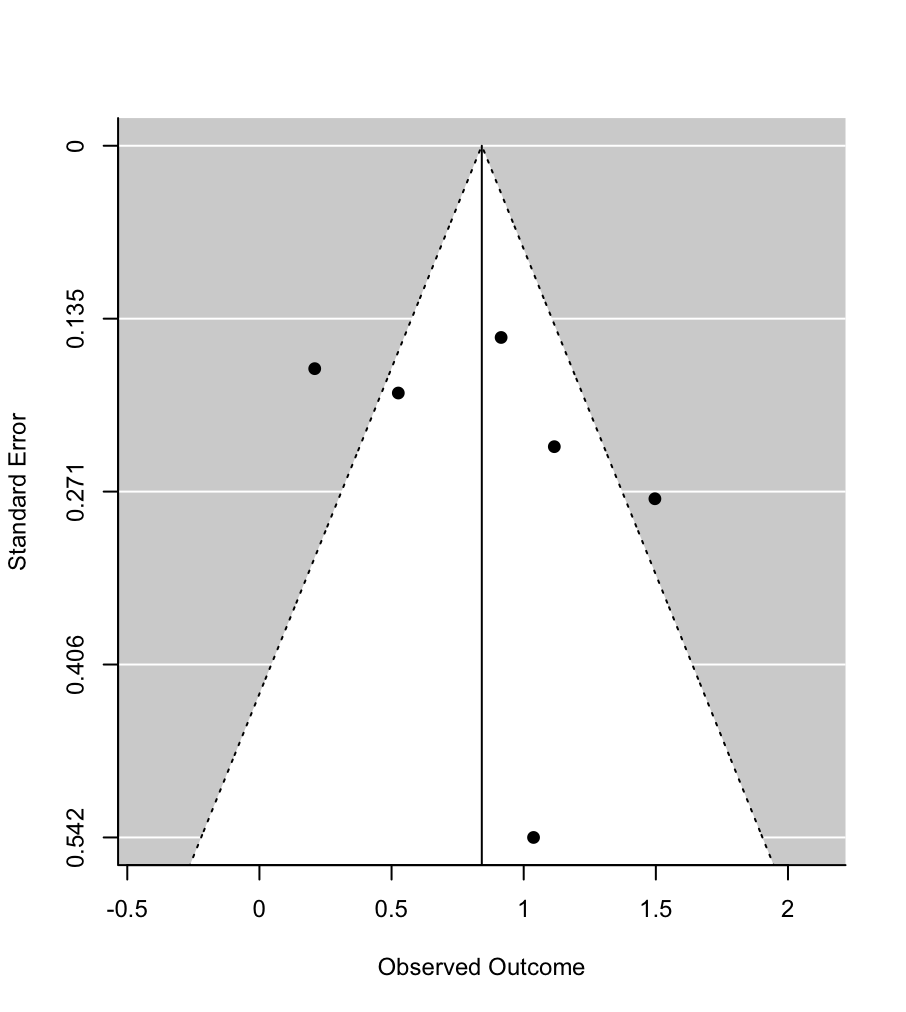 Figure 1. Forest plot for the meta-analysis of BPRS scores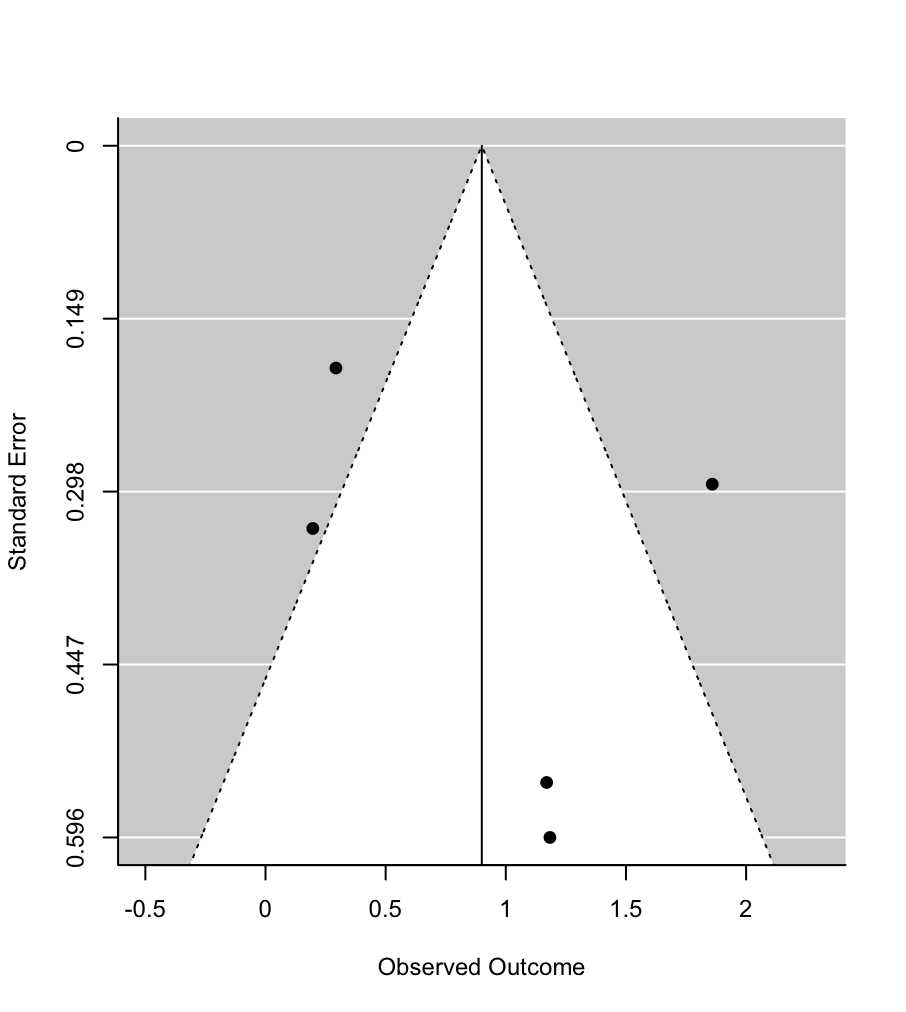 Figure 2. Forest plot for the meta-analysis of MMSE scores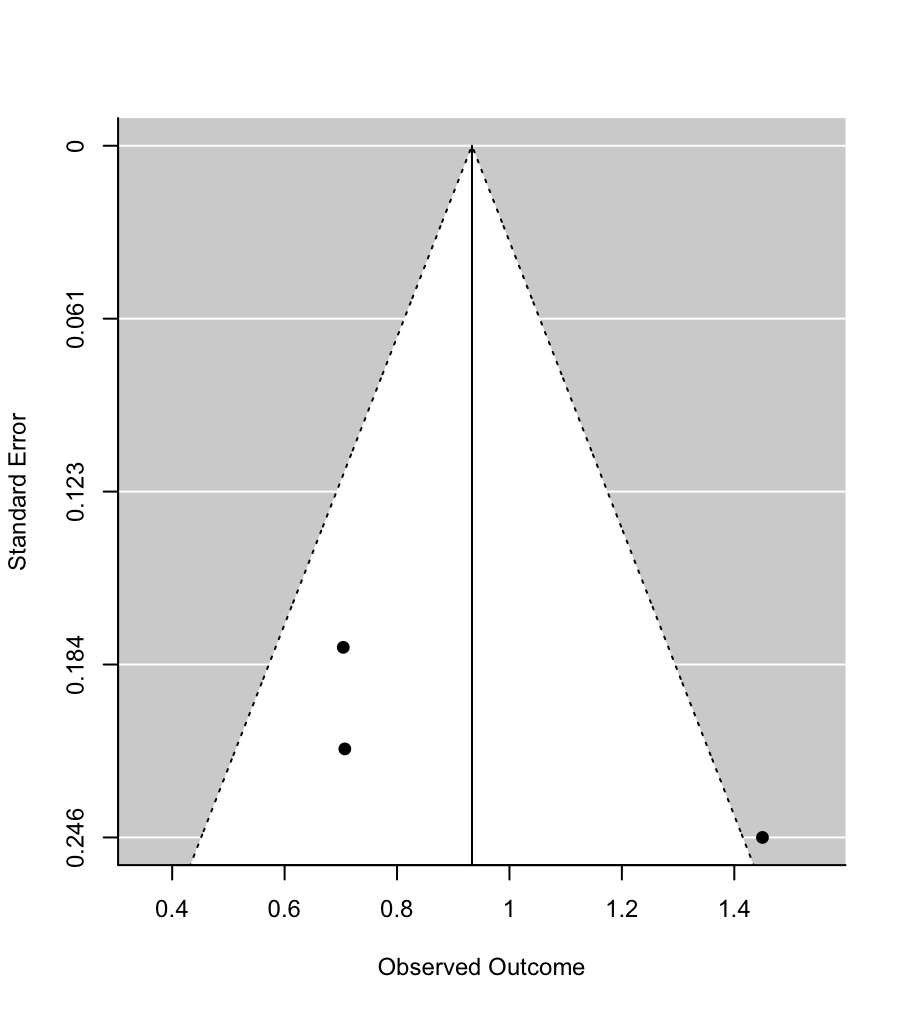 Figure 3. Forest plot for the meta-analysis of GAF scoresIncludedExcludedDesignDesignCase note analyses (longitudinal)Qualitative only studies Case control Retrospective cohortSystematic review or meta-analysis (categorise in separate folder)Prospective cohortNarrative reviewNon-English/Spanish language (if translation can’t be found)Commentaries Case studies  Small N samples (<20 eligible participants) Conference abstracts BooksPopulationPopulationPsychiatric diagnosisNon-psychiatric inpatients OR mixed samples that were not segregated for analysisCurrent adult inpatients (voluntary or involuntary)Consent to treatment decisions (broadly defined)Majority focus on organic disorders (e.g. delirium, dementia or intellectual disability)Child or older adult sampleNon-treatment decisions onlyData/OutcomesData/OutcomesAssociation between psychopathology and capacity (measured as either a binary clinical judgment or using a validated capacity scale)No association between capacity and psychopathology investigated OR no reliability statistic reportedInter-rater reliability (broadly defined) 